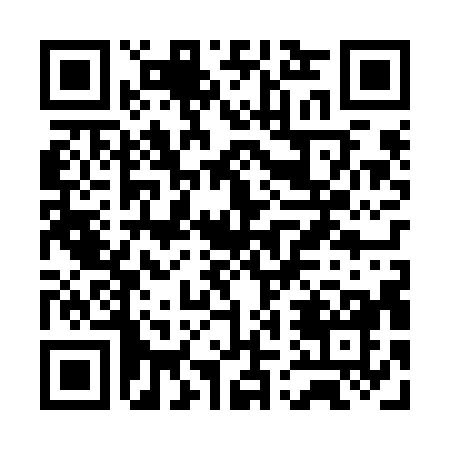 Prayer times for Carrington, AustraliaWed 1 May 2024 - Fri 31 May 2024High Latitude Method: NonePrayer Calculation Method: Muslim World LeagueAsar Calculation Method: ShafiPrayer times provided by https://www.salahtimes.comDateDayFajrSunriseDhuhrAsrMaghribIsha1Wed5:026:2611:502:515:146:332Thu5:036:2711:502:505:136:323Fri5:046:2811:502:505:126:314Sat5:046:2811:502:495:116:305Sun5:056:2911:502:485:106:296Mon5:056:3011:502:485:096:297Tue5:066:3011:492:475:086:288Wed5:076:3111:492:465:076:279Thu5:076:3211:492:465:066:2610Fri5:086:3311:492:455:066:2611Sat5:086:3311:492:445:056:2512Sun5:096:3411:492:445:046:2413Mon5:106:3511:492:435:036:2414Tue5:106:3511:492:435:036:2315Wed5:116:3611:492:425:026:2316Thu5:116:3711:492:415:016:2217Fri5:126:3811:492:415:016:2218Sat5:126:3811:492:405:006:2119Sun5:136:3911:492:405:006:2120Mon5:146:4011:492:404:596:2021Tue5:146:4011:502:394:596:2022Wed5:156:4111:502:394:586:1923Thu5:156:4211:502:384:586:1924Fri5:166:4211:502:384:576:1925Sat5:166:4311:502:384:576:1826Sun5:176:4411:502:374:566:1827Mon5:176:4411:502:374:566:1828Tue5:186:4511:502:374:556:1829Wed5:186:4511:502:364:556:1730Thu5:196:4611:512:364:556:1731Fri5:196:4711:512:364:556:17